Saison 2023-2024JAZZ - GOSPEL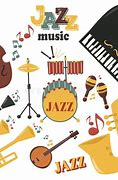 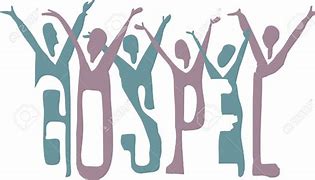 REPERTOIRE PREVISIONNEL(Non exhaustif)LE JAZZ ET LA JAVA (Claude Nougaro)DOUCE France (Charles Trénet) DAWN (Emilie Dickinson)WE SHALL OVER COME (Pierre-Gérard Verny - Cyril Martial)LET US BREAK BREAD TOGETHER (Joan Baez)MAS QUE NADAGOODBYE LOVE (?)PRAISE HIM (Pierre-Gérard Verny)PORGY AND BESS (Extraits)Chant final ? :Chanson pour les amis (Miossec)https://youtu.be/j9FONcT-KTM - 